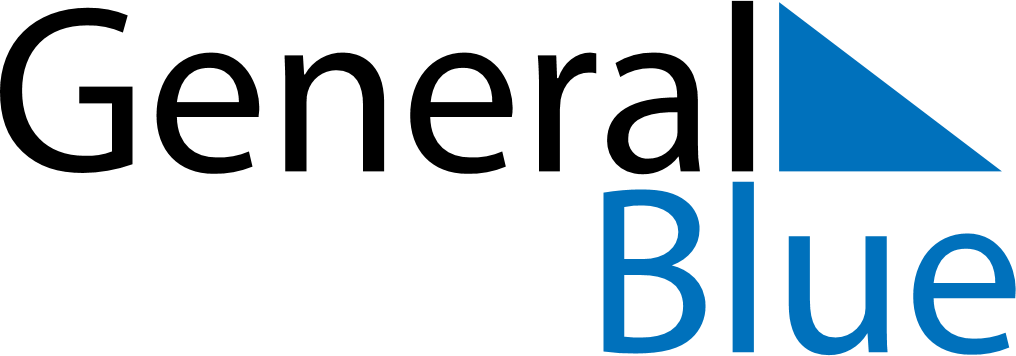 January 2020January 2020January 2020January 2020January 2020January 2020NicaraguaNicaraguaNicaraguaNicaraguaNicaraguaNicaraguaMondayTuesdayWednesdayThursdayFridaySaturdaySunday12345New Year’s Day678910111213141516171819Birthday of Rubén Darío202122232425262728293031NOTES